Представитель: Александр ГородищерВашему вниманию предлагается, чистая, аккуратная, трехкомнатная квартира,  комнаты смежно изолированные. Есть вся необходимая мебель и бытовая техника. Диваны, шкафы, кухонный гарнитур со встроенным холодильником, стиральная машина. На кухне в коридоре и С/У теплые полы, все батареи в квартире с регулировкой. С/узел раздельный.  Окна ПВХ, выходят во двор. В шаговой доступности вся социальная и коммерческая инфраструктура, школы, детские сады, магазины, до метро  "Сокол" 3 минут пешком. Дворовая территория закрыта шлагбаумами, всегда есть места под парковку, доступ предоставляется. Возможно разбить депозит на два месяца. 
У собственника имеются предпочтения по жильцам. Уточняйте по телефону.Телефоны: 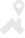 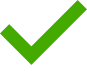 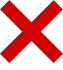 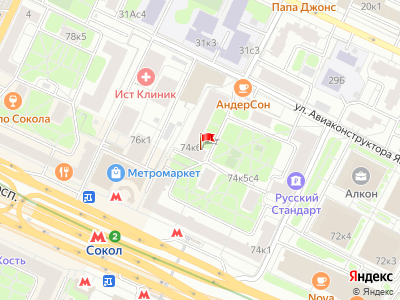 